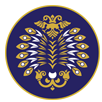 ATATÜRK ÜNİVERSİTESİHINIS MESLEK YÜKSEKOKULUİŞ YERİ STAJ SÖZLEŞMESİGENEL HÜKÜMLERMADDE 1- Bu sözleşme, 3308 sayılı Mesleki Eğitim Kanununa uygun olarak, mesleki ve teknik eğitim yapan program öğrencilerinin işletmelerde yapılacak iş yeri stajının esaslarını düzenlemek amacıyla Hınıs Meslek Yüksekokulu, işveren ve öğrenci arasında imzalanır.MADDE 2- Üç nüsha olarak düzenlenen ve taraflarca imzalanan bu sözleşmenin, bir nüshası Yüksekokulda, bir nüshası işletmede, bir nüshası öğrencide bulunur.MADDE 3- İşletmelerde iş yeri stajı, Atatürk Üniversitesi Hınıs Meslek Yüksekokulu akademik takvimine göre planlanır ve yapılır.MADDE 4- Öğrencilerin iş yeri stajı sırasında, iş yeri kusurundan dolayı meydana gelebilecek iş kazaları ve meslek hastalıklarından işveren /işveren vekili sorumludur.MADDE 5- İşletmelerde iş yeri stajı, Atatürk Üniversitesi Hınıs Meslek Yüksekokulu Öğrenci Staj Yönetmeliği, ilgili birimin Staj Yönergesi ve 3308 sayılı Mesleki Eğitim Kanunu hükümlerine göre yürütülür.MADDE 6- Atatürk Üniversitesi Hınıs Meslek Yüksekokulu akademik takvimine uygun olarak stajın başladığı tarihten itibaren yürürlüğe girmek üzere taraflarca imzalanan bu sözleşme, öğrencilerin iş yeri stajını tamamladığı tarihe kadar geçerlidir.SÖZLEŞMENİN FESHİMADDE 7- Sözleşme;İş yerinin çeşitli sebeplerle kapatılması,Öğrencilerin Yükseköğretim Kurumları Öğrenci Disiplin Yönetmeliği hükümlerine göre uzaklaştırma cezası aldığı sürece veya çıkarma cezası alarak ilişiğinin kesilmesi durumunda sözleşme feshedilir.ÜCRET VE İZİNMADDE 8- Ücret;3308 sayılı Kanun'un 25 inci maddesi birinci fıkrasına göre öğrencilere, işletmelerde iş yeri eğitimi devam ettiği sürece yürürlükteki aylık asgari ücret net tutarının, yirmi ve üzerinde personel çalıştıran iş yerlerinde %30’undan, yirmiden az personel çalıştıran iş yerlerinde %15’inden az olmamak üzere ücret ödenir. Asgari ücrette yıl içinde artış olması hâlinde, bu artışlar aynı oranda öğrencilerin ücretlerine yansıtılır. SİGORTAMADDE 9- Öğrenciler, bu sözleşmenin akdedilmesiyle işletmelerde iş yeri stajına devam ettikleri sürece 5510 sayılı Sosyal Sigortalar Kanunu’nun 4’üncü maddesinin birinci fıkrasının (a) bendine göre öğrencinin iş kazası ve meslek hastalığı sigortası, Yüksekokulca yaptırılır.MADDE 10- Üniversitemiz tarafından ödenmesi gereken sigorta primleri, Sosyal Güvenlik Kurumunun belirlediği oranlara göre, Sosyal Güvenlik Kurumuna ödenir veya bu Kurumun hesabına aktarılır.MADDE 11- Sigorta ve prim ödemeyle ilgili belgeler, Meslek Yüksekokulunca saklanır.ÖĞRENCİNİN DİSİPLİN, DEVAM VE BAŞARI DURUMUMADDE 12- Öğrenciler, iş yeri stajı için işletmelere devam etmek zorundadırlar.MADDE 13- İşletme yetkilileri, mazeretsiz olarak bir (1) iş günü iş yeri stajına gelmeyen öğrenciyi, en geç beş (5) iş günü içinde Meslek Yüksekokuluna bildirir.MADDE 14- Öğrencilerin işletmelerde disiplin soruşturmasını gerektirecek davranışlarda bulunmaları halinde, bu durum işletme tarafından Hınıs Meslek Yüksekokuluna yazılı olarak bildirilir. Disiplin işlemi, Hınıs Meslek Yüksekokulu tarafından Yükseköğretim Kurumlan Öğrenci Disiplin Yönetmeliği hükümlerine göre yürütülür. Sonuç, işletmeye yazılı olarak bildirilir.MADDE 15- İşletmelerde iş yeri stajı yapan öğrencilerin başarı durumu, Atatürk Üniversitesi Hınıs Meslek Yüksekokulu Öğrenci Staj Yönetmeliği ile ilgili birimin Staj Yönergesi hükümlerine göre belirlenir.TARAFLARIN DİĞER GÖREV VE SORUMLULUKLARIMADDE 16- İş yeri stajı yaptıracak işletmelerin sorumlulukları:Öğrencilerin işletmedeki iş yeri stajını Atatürk Üniversitesi Hınıs Meslek Yüksekokulu akademik takvimine uygun olarak yaptırmak,İş yeri stajının, Meslek Yüksekokulu Staj ve Eğitim Uygulama Kurullarınca belirlenen yerde yapılmasını sağlamak,İş yeri stajı yapılacak programlarda, öğrencilerin İş Yeri stajından sorumlu olmak üzere, yeter sayıda mesleğinde yetkin personel görevlendirmek,Öğrencilerin devam durumlarını izleyerek devamsızlıklarını ve hastalık izinlerini, süresi içinde ilgili program başkanlarına iletilmek üzere Meslek Yüksekokuluna bildirmek,Öğrencilerin stajına ait bilgileri içeren formlarını, staj bitiminde gizli olarak ilgili Meslek Yüksekokuluna göndermek,İş yeri stajında öğrencilere devamsızlıktan sayılmak ve mevzuatla belirlenen azami devamsızlık süresini geçmemek üzere, ücretsiz mazeret izni vermek,İş yeri stajı başladıktan sonra personel sayısında azalma olması durumunda da staja başlamış olan öğrencileri, iş yeri stajı tamamlanıncaya kadar işletmede staja devam ettirmek,Öğrencilerin iş kazaları ve meslek hastalıklarından korunması için gerekli önlemleri almak ve tedavileri için gerekli işlemleri yapmak,İşletmelerdeki iş yeri stajının işletme tarafından görevlendirilecek eğitici personel tarafından yapılmasını sağlamak,İşletmelerdeki iş yeri stajının, ilgili meslek alanlarına uygun olarak yapılmasını sağlamak.MADDE 17- Atatürk Üniversitesi Hınıs Meslek Yüksekokulu Müdürlüğünün görev ve sorumlulukları:İş yeri stajı yapılacak programlarda öğrencilerin işletmede yaptıkları etkinliklerle ilgili formların staj başlangıcında işletmelere verilmesini sağlamak,Öğrencilerin ücretli ve ücretsiz mazeret izinleriyle devam-devamsızlık durumlarının izlenmesini sağlamak,İşletmelerde iş yeri stajı yapan öğrencilerin sigorta primlerine ait işlemleri Yönetmelik esaslarına göre yürütmek,İşletmelerde yapılan iş yeri stajında amaçlanan hedeflere ulaşılması için işletme yetkilileriyle iş birliği yaparak gerekli önlemleri almak.MADDE 18- İş yeri eğitimi gören öğrencilerin görev ve sorumlulukları:İş yerinin şartlarına ve çalışma düzenine uymak,İş yerine ait özel bilgileri üçüncü şahıslara iletmemek,Sendikal etkinliklere katılmamak,İş yeri stajına düzenli olarak devam etmek,İş yeri stajı dosyasını tutmak ve ilgili formları doldurmak.DİĞER HUSUSLARMADDE 19- İşletmelerde iş yeri stajı yapan öğrenciler hakkında bu sözleşmede yer almayan diğer hususlarda, ilgili mevzuat hükümlerine göre işlem yapılır.ÖĞRENCİNİNÖĞRENCİNİNÖĞRENCİNİNÖĞRENCİNİNÖĞRENCİNİNÖĞRENCİNİNÖĞRENCİNİNÖĞRENCİNİNAdı SoyadıÖğrenci NumarasıÖğretim YılıÖğretim YılıÖğretim YılıE-posta AdresiCep Tel. NoCep Tel. NoCep Tel. Noİkametgah AdresiSTAJ YAPILAN İŞYERİNİN:STAJ YAPILAN İŞYERİNİN:STAJ YAPILAN İŞYERİNİN:STAJ YAPILAN İŞYERİNİN:STAJ YAPILAN İŞYERİNİN:STAJ YAPILAN İŞYERİNİN:STAJ YAPILAN İŞYERİNİN:STAJ YAPILAN İŞYERİNİN:AdıAdresiÜretim/Hizmet AlanıTelefon NumarasıFaks NumarasıE-posta AdresiWeb AdresiStaj Dönemi:Staj Dönemi:Staj YeriStaj YeriEczaneEczaneHastaneHastaneHastaneKamu/ EndüstriBaşlama Tarihi:Başlama Tarihi:22.06.202022.06.2020Bitiş Tarihi: 05.08.2020Bitiş Tarihi: 05.08.2020Bitiş Tarihi: 05.08.2020Süresi:30 İş GünüİŞVEREN VEYA YETKİLİNİNİŞVEREN VEYA YETKİLİNİNİŞVEREN VEYA YETKİLİNİNİŞVEREN VEYA YETKİLİNİNİŞVEREN VEYA YETKİLİNİNİŞVEREN VEYA YETKİLİNİNİŞVEREN VEYA YETKİLİNİNİŞVEREN VEYA YETKİLİNİNT.C. Kimlik NoT.C. Kimlik NoT.C. Kimlik NoTarih, İmza ve KaşeAdı SoyadıAdı SoyadıAdı SoyadıTarih, İmza ve KaşeGöreviGöreviGöreviTarih, İmza ve KaşeE-posta AdresiE-posta AdresiE-posta AdresiTarih, İmza ve Kaşeİşveren SGK Tescil Numarasıİşveren SGK Tescil Numarasıİşveren SGK Tescil NumarasıTarih, İmza ve KaşeÖĞRENCİNİNÖĞRENCİNİNÖĞRENCİNİNÖĞRENCİNİNÖĞRENCİNİNÖĞRENCİNİNÖĞRENCİNİNÖĞRENCİNİNAdıNüfusa Kayıtlı Olduğu İlNüfusa Kayıtlı Olduğu İlNüfusa Kayıtlı Olduğu İlSoyadıİlçeİlçeİlçeBaba AdıMahalle-KöyMahalle-KöyMahalle-KöyÖğrenciİşveren Veya VekiliAtatürk Üniversitesi Hınıs Meslek YüksekokuluAdı Soyadı:Adı Soyadı:Adı Soyadı:Görevi :Görevi:Tarih	Tarih Tarih İmzaİmza-kaşeİmza-Kaşe